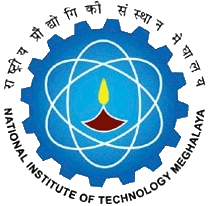 National Institute of Technology MeghalayaAn Institute of National ImportanceNational Institute of Technology MeghalayaAn Institute of National ImportanceNational Institute of Technology MeghalayaAn Institute of National ImportanceNational Institute of Technology MeghalayaAn Institute of National ImportanceNational Institute of Technology MeghalayaAn Institute of National ImportanceNational Institute of Technology MeghalayaAn Institute of National ImportanceNational Institute of Technology MeghalayaAn Institute of National ImportanceNational Institute of Technology MeghalayaAn Institute of National ImportanceNational Institute of Technology MeghalayaAn Institute of National ImportanceNational Institute of Technology MeghalayaAn Institute of National ImportanceNational Institute of Technology MeghalayaAn Institute of National ImportanceCURRICULUMCURRICULUMCURRICULUMCURRICULUMProgrammeProgrammeProgrammeMaster of Technology Master of Technology Master of Technology Master of Technology Master of Technology Year of RegulationYear of RegulationYear of RegulationYear of RegulationYear of RegulationYear of Regulation2018-192018-192018-192018-19DepartmentDepartmentDepartmentCivil EngineeringCivil EngineeringCivil EngineeringCivil EngineeringCivil EngineeringSemesterSemesterSemesterSemesterSemesterSemesterIIIICourseCodeCourseCodeCourse NameCourse NamePre requisitePre requisiteCredit StructureCredit StructureCredit StructureCredit StructureCredit StructureMarks DistributionMarks DistributionMarks DistributionMarks DistributionMarks DistributionMarks DistributionMarks DistributionCourseCodeCourseCodeCourse NameCourse NamePre requisitePre requisiteLTTPCINTINTMIDMIDENDENDTotalCE 567CE 567Landfill EngineeringLandfill EngineeringNoneNone3000350505050100100100CourseObjectivesCourseObjectives1.To enable the students to learn about the components of Landfill management system2.To make students understand the importance and operation of components of Landfill, facilities for resource recovery and waste disposal3. To impart the student knowledge of landfill design as per the guidelines of standards in compliance with the regulatory agencies.1.To enable the students to learn about the components of Landfill management system2.To make students understand the importance and operation of components of Landfill, facilities for resource recovery and waste disposal3. To impart the student knowledge of landfill design as per the guidelines of standards in compliance with the regulatory agencies.1.To enable the students to learn about the components of Landfill management system2.To make students understand the importance and operation of components of Landfill, facilities for resource recovery and waste disposal3. To impart the student knowledge of landfill design as per the guidelines of standards in compliance with the regulatory agencies.Course OutcomesCourse OutcomesCO1CO1Students will be able to plan and design the facilities for disposal of different kinds of solid wasteStudents will be able to plan and design the facilities for disposal of different kinds of solid wasteStudents will be able to plan and design the facilities for disposal of different kinds of solid wasteStudents will be able to plan and design the facilities for disposal of different kinds of solid wasteStudents will be able to plan and design the facilities for disposal of different kinds of solid wasteStudents will be able to plan and design the facilities for disposal of different kinds of solid wasteStudents will be able to plan and design the facilities for disposal of different kinds of solid wasteStudents will be able to plan and design the facilities for disposal of different kinds of solid wasteStudents will be able to plan and design the facilities for disposal of different kinds of solid wasteCourseObjectivesCourseObjectives1.To enable the students to learn about the components of Landfill management system2.To make students understand the importance and operation of components of Landfill, facilities for resource recovery and waste disposal3. To impart the student knowledge of landfill design as per the guidelines of standards in compliance with the regulatory agencies.1.To enable the students to learn about the components of Landfill management system2.To make students understand the importance and operation of components of Landfill, facilities for resource recovery and waste disposal3. To impart the student knowledge of landfill design as per the guidelines of standards in compliance with the regulatory agencies.1.To enable the students to learn about the components of Landfill management system2.To make students understand the importance and operation of components of Landfill, facilities for resource recovery and waste disposal3. To impart the student knowledge of landfill design as per the guidelines of standards in compliance with the regulatory agencies.Course OutcomesCourse OutcomesCO2CO2Students will be able to contribute in construction and operation of the waste disposal facilitiesStudents will be able to contribute in construction and operation of the waste disposal facilitiesStudents will be able to contribute in construction and operation of the waste disposal facilitiesStudents will be able to contribute in construction and operation of the waste disposal facilitiesStudents will be able to contribute in construction and operation of the waste disposal facilitiesStudents will be able to contribute in construction and operation of the waste disposal facilitiesStudents will be able to contribute in construction and operation of the waste disposal facilitiesStudents will be able to contribute in construction and operation of the waste disposal facilitiesStudents will be able to contribute in construction and operation of the waste disposal facilitiesCourseObjectivesCourseObjectives1.To enable the students to learn about the components of Landfill management system2.To make students understand the importance and operation of components of Landfill, facilities for resource recovery and waste disposal3. To impart the student knowledge of landfill design as per the guidelines of standards in compliance with the regulatory agencies.1.To enable the students to learn about the components of Landfill management system2.To make students understand the importance and operation of components of Landfill, facilities for resource recovery and waste disposal3. To impart the student knowledge of landfill design as per the guidelines of standards in compliance with the regulatory agencies.1.To enable the students to learn about the components of Landfill management system2.To make students understand the importance and operation of components of Landfill, facilities for resource recovery and waste disposal3. To impart the student knowledge of landfill design as per the guidelines of standards in compliance with the regulatory agencies.Course OutcomesCourse OutcomesCO3CO3Students will be able to comprehend and Interpret key in situ processes relating to gas, hydrology and geotechnical issues within a closed landfillStudents will be able to comprehend and Interpret key in situ processes relating to gas, hydrology and geotechnical issues within a closed landfillStudents will be able to comprehend and Interpret key in situ processes relating to gas, hydrology and geotechnical issues within a closed landfillStudents will be able to comprehend and Interpret key in situ processes relating to gas, hydrology and geotechnical issues within a closed landfillStudents will be able to comprehend and Interpret key in situ processes relating to gas, hydrology and geotechnical issues within a closed landfillStudents will be able to comprehend and Interpret key in situ processes relating to gas, hydrology and geotechnical issues within a closed landfillStudents will be able to comprehend and Interpret key in situ processes relating to gas, hydrology and geotechnical issues within a closed landfillStudents will be able to comprehend and Interpret key in situ processes relating to gas, hydrology and geotechnical issues within a closed landfillStudents will be able to comprehend and Interpret key in situ processes relating to gas, hydrology and geotechnical issues within a closed landfillCourseObjectivesCourseObjectives1.To enable the students to learn about the components of Landfill management system2.To make students understand the importance and operation of components of Landfill, facilities for resource recovery and waste disposal3. To impart the student knowledge of landfill design as per the guidelines of standards in compliance with the regulatory agencies.1.To enable the students to learn about the components of Landfill management system2.To make students understand the importance and operation of components of Landfill, facilities for resource recovery and waste disposal3. To impart the student knowledge of landfill design as per the guidelines of standards in compliance with the regulatory agencies.1.To enable the students to learn about the components of Landfill management system2.To make students understand the importance and operation of components of Landfill, facilities for resource recovery and waste disposal3. To impart the student knowledge of landfill design as per the guidelines of standards in compliance with the regulatory agencies.Course OutcomesCourse OutcomesCO4CO4Students will be able to plan the environmental monitoring around the waste disposal facilities.Students will be able to plan the environmental monitoring around the waste disposal facilities.Students will be able to plan the environmental monitoring around the waste disposal facilities.Students will be able to plan the environmental monitoring around the waste disposal facilities.Students will be able to plan the environmental monitoring around the waste disposal facilities.Students will be able to plan the environmental monitoring around the waste disposal facilities.Students will be able to plan the environmental monitoring around the waste disposal facilities.Students will be able to plan the environmental monitoring around the waste disposal facilities.Students will be able to plan the environmental monitoring around the waste disposal facilities.CourseObjectivesCourseObjectives1.To enable the students to learn about the components of Landfill management system2.To make students understand the importance and operation of components of Landfill, facilities for resource recovery and waste disposal3. To impart the student knowledge of landfill design as per the guidelines of standards in compliance with the regulatory agencies.1.To enable the students to learn about the components of Landfill management system2.To make students understand the importance and operation of components of Landfill, facilities for resource recovery and waste disposal3. To impart the student knowledge of landfill design as per the guidelines of standards in compliance with the regulatory agencies.1.To enable the students to learn about the components of Landfill management system2.To make students understand the importance and operation of components of Landfill, facilities for resource recovery and waste disposal3. To impart the student knowledge of landfill design as per the guidelines of standards in compliance with the regulatory agencies.Course OutcomesCourse OutcomesCO5CO5Students will be able to design the Waste Management Facilities.Students will be able to design the Waste Management Facilities.Students will be able to design the Waste Management Facilities.Students will be able to design the Waste Management Facilities.Students will be able to design the Waste Management Facilities.Students will be able to design the Waste Management Facilities.Students will be able to design the Waste Management Facilities.Students will be able to design the Waste Management Facilities.Students will be able to design the Waste Management Facilities.SYLLABUSSYLLABUSSYLLABUSSYLLABUSSYLLABUSSYLLABUSSYLLABUSSYLLABUSSYLLABUSSYLLABUSSYLLABUSSYLLABUSSYLLABUSSYLLABUSSYLLABUSSYLLABUSSYLLABUSSYLLABUSNo.ContentContentContentContentContentContentContentContentContentContentContentHoursHoursHoursHoursCOsCOsIIntroduction:  Introduction to Solid, Hazardous, and Radioactive Waste Disposal and Containment; Types of Landfill; Landfilling practice for different types of solid wastes; Environmental impacts of landfill.Introduction:  Introduction to Solid, Hazardous, and Radioactive Waste Disposal and Containment; Types of Landfill; Landfilling practice for different types of solid wastes; Environmental impacts of landfill.Introduction:  Introduction to Solid, Hazardous, and Radioactive Waste Disposal and Containment; Types of Landfill; Landfilling practice for different types of solid wastes; Environmental impacts of landfill.Introduction:  Introduction to Solid, Hazardous, and Radioactive Waste Disposal and Containment; Types of Landfill; Landfilling practice for different types of solid wastes; Environmental impacts of landfill.Introduction:  Introduction to Solid, Hazardous, and Radioactive Waste Disposal and Containment; Types of Landfill; Landfilling practice for different types of solid wastes; Environmental impacts of landfill.Introduction:  Introduction to Solid, Hazardous, and Radioactive Waste Disposal and Containment; Types of Landfill; Landfilling practice for different types of solid wastes; Environmental impacts of landfill.Introduction:  Introduction to Solid, Hazardous, and Radioactive Waste Disposal and Containment; Types of Landfill; Landfilling practice for different types of solid wastes; Environmental impacts of landfill.Introduction:  Introduction to Solid, Hazardous, and Radioactive Waste Disposal and Containment; Types of Landfill; Landfilling practice for different types of solid wastes; Environmental impacts of landfill.Introduction:  Introduction to Solid, Hazardous, and Radioactive Waste Disposal and Containment; Types of Landfill; Landfilling practice for different types of solid wastes; Environmental impacts of landfill.Introduction:  Introduction to Solid, Hazardous, and Radioactive Waste Disposal and Containment; Types of Landfill; Landfilling practice for different types of solid wastes; Environmental impacts of landfill.Introduction:  Introduction to Solid, Hazardous, and Radioactive Waste Disposal and Containment; Types of Landfill; Landfilling practice for different types of solid wastes; Environmental impacts of landfill.3333CO1CO1IILandfill regulations and guidelines:Estimation of landfill quantities, landfill site location, Environmental control systems for landfills, Landfill barrier system components, Liner system design, Landfill cover systems.Landfill regulations and guidelines:Estimation of landfill quantities, landfill site location, Environmental control systems for landfills, Landfill barrier system components, Liner system design, Landfill cover systems.Landfill regulations and guidelines:Estimation of landfill quantities, landfill site location, Environmental control systems for landfills, Landfill barrier system components, Liner system design, Landfill cover systems.Landfill regulations and guidelines:Estimation of landfill quantities, landfill site location, Environmental control systems for landfills, Landfill barrier system components, Liner system design, Landfill cover systems.Landfill regulations and guidelines:Estimation of landfill quantities, landfill site location, Environmental control systems for landfills, Landfill barrier system components, Liner system design, Landfill cover systems.Landfill regulations and guidelines:Estimation of landfill quantities, landfill site location, Environmental control systems for landfills, Landfill barrier system components, Liner system design, Landfill cover systems.Landfill regulations and guidelines:Estimation of landfill quantities, landfill site location, Environmental control systems for landfills, Landfill barrier system components, Liner system design, Landfill cover systems.Landfill regulations and guidelines:Estimation of landfill quantities, landfill site location, Environmental control systems for landfills, Landfill barrier system components, Liner system design, Landfill cover systems.Landfill regulations and guidelines:Estimation of landfill quantities, landfill site location, Environmental control systems for landfills, Landfill barrier system components, Liner system design, Landfill cover systems.Landfill regulations and guidelines:Estimation of landfill quantities, landfill site location, Environmental control systems for landfills, Landfill barrier system components, Liner system design, Landfill cover systems.Landfill regulations and guidelines:Estimation of landfill quantities, landfill site location, Environmental control systems for landfills, Landfill barrier system components, Liner system design, Landfill cover systems.8888CO1, CO2CO1, CO2IIIMicrobiological processes in landfills:Biological decomposition in landfills; Anaerobic decomposition processes; Production phases of typical landfill gas.Microbiological processes in landfills:Biological decomposition in landfills; Anaerobic decomposition processes; Production phases of typical landfill gas.Microbiological processes in landfills:Biological decomposition in landfills; Anaerobic decomposition processes; Production phases of typical landfill gas.Microbiological processes in landfills:Biological decomposition in landfills; Anaerobic decomposition processes; Production phases of typical landfill gas.Microbiological processes in landfills:Biological decomposition in landfills; Anaerobic decomposition processes; Production phases of typical landfill gas.Microbiological processes in landfills:Biological decomposition in landfills; Anaerobic decomposition processes; Production phases of typical landfill gas.Microbiological processes in landfills:Biological decomposition in landfills; Anaerobic decomposition processes; Production phases of typical landfill gas.Microbiological processes in landfills:Biological decomposition in landfills; Anaerobic decomposition processes; Production phases of typical landfill gas.Microbiological processes in landfills:Biological decomposition in landfills; Anaerobic decomposition processes; Production phases of typical landfill gas.Microbiological processes in landfills:Biological decomposition in landfills; Anaerobic decomposition processes; Production phases of typical landfill gas.Microbiological processes in landfills:Biological decomposition in landfills; Anaerobic decomposition processes; Production phases of typical landfill gas.4444CO2CO2IVLeachate and gas production:Leachate production; basic principles of leachate generation; Sources of key contaminants within leachate; Effects of biodegradation processes on leachate composition; Predicting gas composition / contaminant emissions; Factors influencing migration of landfill gases and its long term behaviour.Leachate and gas production:Leachate production; basic principles of leachate generation; Sources of key contaminants within leachate; Effects of biodegradation processes on leachate composition; Predicting gas composition / contaminant emissions; Factors influencing migration of landfill gases and its long term behaviour.Leachate and gas production:Leachate production; basic principles of leachate generation; Sources of key contaminants within leachate; Effects of biodegradation processes on leachate composition; Predicting gas composition / contaminant emissions; Factors influencing migration of landfill gases and its long term behaviour.Leachate and gas production:Leachate production; basic principles of leachate generation; Sources of key contaminants within leachate; Effects of biodegradation processes on leachate composition; Predicting gas composition / contaminant emissions; Factors influencing migration of landfill gases and its long term behaviour.Leachate and gas production:Leachate production; basic principles of leachate generation; Sources of key contaminants within leachate; Effects of biodegradation processes on leachate composition; Predicting gas composition / contaminant emissions; Factors influencing migration of landfill gases and its long term behaviour.Leachate and gas production:Leachate production; basic principles of leachate generation; Sources of key contaminants within leachate; Effects of biodegradation processes on leachate composition; Predicting gas composition / contaminant emissions; Factors influencing migration of landfill gases and its long term behaviour.Leachate and gas production:Leachate production; basic principles of leachate generation; Sources of key contaminants within leachate; Effects of biodegradation processes on leachate composition; Predicting gas composition / contaminant emissions; Factors influencing migration of landfill gases and its long term behaviour.Leachate and gas production:Leachate production; basic principles of leachate generation; Sources of key contaminants within leachate; Effects of biodegradation processes on leachate composition; Predicting gas composition / contaminant emissions; Factors influencing migration of landfill gases and its long term behaviour.Leachate and gas production:Leachate production; basic principles of leachate generation; Sources of key contaminants within leachate; Effects of biodegradation processes on leachate composition; Predicting gas composition / contaminant emissions; Factors influencing migration of landfill gases and its long term behaviour.Leachate and gas production:Leachate production; basic principles of leachate generation; Sources of key contaminants within leachate; Effects of biodegradation processes on leachate composition; Predicting gas composition / contaminant emissions; Factors influencing migration of landfill gases and its long term behaviour.Leachate and gas production:Leachate production; basic principles of leachate generation; Sources of key contaminants within leachate; Effects of biodegradation processes on leachate composition; Predicting gas composition / contaminant emissions; Factors influencing migration of landfill gases and its long term behaviour.9999CO3, CO4CO3, CO4VDesign of landfills:Types of barrier materials; Liners and Cover systems; Leachate collection system; Gas collection system; Stability considerations; Continuous Environmental monitoring around landfills; Case studiesGeosynthetics in Landfills: Covers and liners for landfills-material aspects and stability considerations; Performance and failure of environmental control systems for landfills.Design of landfills:Types of barrier materials; Liners and Cover systems; Leachate collection system; Gas collection system; Stability considerations; Continuous Environmental monitoring around landfills; Case studiesGeosynthetics in Landfills: Covers and liners for landfills-material aspects and stability considerations; Performance and failure of environmental control systems for landfills.Design of landfills:Types of barrier materials; Liners and Cover systems; Leachate collection system; Gas collection system; Stability considerations; Continuous Environmental monitoring around landfills; Case studiesGeosynthetics in Landfills: Covers and liners for landfills-material aspects and stability considerations; Performance and failure of environmental control systems for landfills.Design of landfills:Types of barrier materials; Liners and Cover systems; Leachate collection system; Gas collection system; Stability considerations; Continuous Environmental monitoring around landfills; Case studiesGeosynthetics in Landfills: Covers and liners for landfills-material aspects and stability considerations; Performance and failure of environmental control systems for landfills.Design of landfills:Types of barrier materials; Liners and Cover systems; Leachate collection system; Gas collection system; Stability considerations; Continuous Environmental monitoring around landfills; Case studiesGeosynthetics in Landfills: Covers and liners for landfills-material aspects and stability considerations; Performance and failure of environmental control systems for landfills.Design of landfills:Types of barrier materials; Liners and Cover systems; Leachate collection system; Gas collection system; Stability considerations; Continuous Environmental monitoring around landfills; Case studiesGeosynthetics in Landfills: Covers and liners for landfills-material aspects and stability considerations; Performance and failure of environmental control systems for landfills.Design of landfills:Types of barrier materials; Liners and Cover systems; Leachate collection system; Gas collection system; Stability considerations; Continuous Environmental monitoring around landfills; Case studiesGeosynthetics in Landfills: Covers and liners for landfills-material aspects and stability considerations; Performance and failure of environmental control systems for landfills.Design of landfills:Types of barrier materials; Liners and Cover systems; Leachate collection system; Gas collection system; Stability considerations; Continuous Environmental monitoring around landfills; Case studiesGeosynthetics in Landfills: Covers and liners for landfills-material aspects and stability considerations; Performance and failure of environmental control systems for landfills.Design of landfills:Types of barrier materials; Liners and Cover systems; Leachate collection system; Gas collection system; Stability considerations; Continuous Environmental monitoring around landfills; Case studiesGeosynthetics in Landfills: Covers and liners for landfills-material aspects and stability considerations; Performance and failure of environmental control systems for landfills.Design of landfills:Types of barrier materials; Liners and Cover systems; Leachate collection system; Gas collection system; Stability considerations; Continuous Environmental monitoring around landfills; Case studiesGeosynthetics in Landfills: Covers and liners for landfills-material aspects and stability considerations; Performance and failure of environmental control systems for landfills.Design of landfills:Types of barrier materials; Liners and Cover systems; Leachate collection system; Gas collection system; Stability considerations; Continuous Environmental monitoring around landfills; Case studiesGeosynthetics in Landfills: Covers and liners for landfills-material aspects and stability considerations; Performance and failure of environmental control systems for landfills.7777CO3, CO5CO3, CO5VILandfills: Closure, Aftercare and Economy:Landfill closure constraints; Post-closure management of sites; End uses of closed landfills; Potential options for site development; Economic returns from a closed landfill; Landfill bio-mining.Landfills: Closure, Aftercare and Economy:Landfill closure constraints; Post-closure management of sites; End uses of closed landfills; Potential options for site development; Economic returns from a closed landfill; Landfill bio-mining.Landfills: Closure, Aftercare and Economy:Landfill closure constraints; Post-closure management of sites; End uses of closed landfills; Potential options for site development; Economic returns from a closed landfill; Landfill bio-mining.Landfills: Closure, Aftercare and Economy:Landfill closure constraints; Post-closure management of sites; End uses of closed landfills; Potential options for site development; Economic returns from a closed landfill; Landfill bio-mining.Landfills: Closure, Aftercare and Economy:Landfill closure constraints; Post-closure management of sites; End uses of closed landfills; Potential options for site development; Economic returns from a closed landfill; Landfill bio-mining.Landfills: Closure, Aftercare and Economy:Landfill closure constraints; Post-closure management of sites; End uses of closed landfills; Potential options for site development; Economic returns from a closed landfill; Landfill bio-mining.Landfills: Closure, Aftercare and Economy:Landfill closure constraints; Post-closure management of sites; End uses of closed landfills; Potential options for site development; Economic returns from a closed landfill; Landfill bio-mining.Landfills: Closure, Aftercare and Economy:Landfill closure constraints; Post-closure management of sites; End uses of closed landfills; Potential options for site development; Economic returns from a closed landfill; Landfill bio-mining.Landfills: Closure, Aftercare and Economy:Landfill closure constraints; Post-closure management of sites; End uses of closed landfills; Potential options for site development; Economic returns from a closed landfill; Landfill bio-mining.Landfills: Closure, Aftercare and Economy:Landfill closure constraints; Post-closure management of sites; End uses of closed landfills; Potential options for site development; Economic returns from a closed landfill; Landfill bio-mining.Landfills: Closure, Aftercare and Economy:Landfill closure constraints; Post-closure management of sites; End uses of closed landfills; Potential options for site development; Economic returns from a closed landfill; Landfill bio-mining.5555CO5CO5Total HoursTotal HoursTotal HoursTotal HoursTotal HoursTotal HoursTotal HoursTotal HoursTotal HoursTotal HoursTotal HoursTotal Hours36363636Essential ReadingsEssential ReadingsEssential ReadingsEssential ReadingsEssential ReadingsEssential ReadingsEssential ReadingsEssential ReadingsEssential ReadingsEssential ReadingsEssential ReadingsEssential ReadingsEssential ReadingsEssential ReadingsEssential ReadingsEssential ReadingsEssential ReadingsEssential ReadingsReddy, K.R., and Adams, J.A., Sustainable Remediation of Contaminated Sites, Momentum Press, New York, 2015. Qian, X., Koerner, R., and Gray, D.H., Geotechnical aspects of landfill design and construction, Prentice Hall, 2002. Sarsby, R., Environmental Geotechnics, Thomas Telford, 2000. Daniel, D.E., Geotechnical practice for waste disposal, Chapman and Hall, 1993. Reddy, K.R., and Adams, J.A., Sustainable Remediation of Contaminated Sites, Momentum Press, New York, 2015. Qian, X., Koerner, R., and Gray, D.H., Geotechnical aspects of landfill design and construction, Prentice Hall, 2002. Sarsby, R., Environmental Geotechnics, Thomas Telford, 2000. Daniel, D.E., Geotechnical practice for waste disposal, Chapman and Hall, 1993. Reddy, K.R., and Adams, J.A., Sustainable Remediation of Contaminated Sites, Momentum Press, New York, 2015. Qian, X., Koerner, R., and Gray, D.H., Geotechnical aspects of landfill design and construction, Prentice Hall, 2002. Sarsby, R., Environmental Geotechnics, Thomas Telford, 2000. Daniel, D.E., Geotechnical practice for waste disposal, Chapman and Hall, 1993. Reddy, K.R., and Adams, J.A., Sustainable Remediation of Contaminated Sites, Momentum Press, New York, 2015. Qian, X., Koerner, R., and Gray, D.H., Geotechnical aspects of landfill design and construction, Prentice Hall, 2002. Sarsby, R., Environmental Geotechnics, Thomas Telford, 2000. Daniel, D.E., Geotechnical practice for waste disposal, Chapman and Hall, 1993. Reddy, K.R., and Adams, J.A., Sustainable Remediation of Contaminated Sites, Momentum Press, New York, 2015. Qian, X., Koerner, R., and Gray, D.H., Geotechnical aspects of landfill design and construction, Prentice Hall, 2002. Sarsby, R., Environmental Geotechnics, Thomas Telford, 2000. Daniel, D.E., Geotechnical practice for waste disposal, Chapman and Hall, 1993. Reddy, K.R., and Adams, J.A., Sustainable Remediation of Contaminated Sites, Momentum Press, New York, 2015. Qian, X., Koerner, R., and Gray, D.H., Geotechnical aspects of landfill design and construction, Prentice Hall, 2002. Sarsby, R., Environmental Geotechnics, Thomas Telford, 2000. Daniel, D.E., Geotechnical practice for waste disposal, Chapman and Hall, 1993. Reddy, K.R., and Adams, J.A., Sustainable Remediation of Contaminated Sites, Momentum Press, New York, 2015. Qian, X., Koerner, R., and Gray, D.H., Geotechnical aspects of landfill design and construction, Prentice Hall, 2002. Sarsby, R., Environmental Geotechnics, Thomas Telford, 2000. Daniel, D.E., Geotechnical practice for waste disposal, Chapman and Hall, 1993. Reddy, K.R., and Adams, J.A., Sustainable Remediation of Contaminated Sites, Momentum Press, New York, 2015. Qian, X., Koerner, R., and Gray, D.H., Geotechnical aspects of landfill design and construction, Prentice Hall, 2002. Sarsby, R., Environmental Geotechnics, Thomas Telford, 2000. Daniel, D.E., Geotechnical practice for waste disposal, Chapman and Hall, 1993. Reddy, K.R., and Adams, J.A., Sustainable Remediation of Contaminated Sites, Momentum Press, New York, 2015. Qian, X., Koerner, R., and Gray, D.H., Geotechnical aspects of landfill design and construction, Prentice Hall, 2002. Sarsby, R., Environmental Geotechnics, Thomas Telford, 2000. Daniel, D.E., Geotechnical practice for waste disposal, Chapman and Hall, 1993. Reddy, K.R., and Adams, J.A., Sustainable Remediation of Contaminated Sites, Momentum Press, New York, 2015. Qian, X., Koerner, R., and Gray, D.H., Geotechnical aspects of landfill design and construction, Prentice Hall, 2002. Sarsby, R., Environmental Geotechnics, Thomas Telford, 2000. Daniel, D.E., Geotechnical practice for waste disposal, Chapman and Hall, 1993. Reddy, K.R., and Adams, J.A., Sustainable Remediation of Contaminated Sites, Momentum Press, New York, 2015. Qian, X., Koerner, R., and Gray, D.H., Geotechnical aspects of landfill design and construction, Prentice Hall, 2002. Sarsby, R., Environmental Geotechnics, Thomas Telford, 2000. Daniel, D.E., Geotechnical practice for waste disposal, Chapman and Hall, 1993. Reddy, K.R., and Adams, J.A., Sustainable Remediation of Contaminated Sites, Momentum Press, New York, 2015. Qian, X., Koerner, R., and Gray, D.H., Geotechnical aspects of landfill design and construction, Prentice Hall, 2002. Sarsby, R., Environmental Geotechnics, Thomas Telford, 2000. Daniel, D.E., Geotechnical practice for waste disposal, Chapman and Hall, 1993. Reddy, K.R., and Adams, J.A., Sustainable Remediation of Contaminated Sites, Momentum Press, New York, 2015. Qian, X., Koerner, R., and Gray, D.H., Geotechnical aspects of landfill design and construction, Prentice Hall, 2002. Sarsby, R., Environmental Geotechnics, Thomas Telford, 2000. Daniel, D.E., Geotechnical practice for waste disposal, Chapman and Hall, 1993. Reddy, K.R., and Adams, J.A., Sustainable Remediation of Contaminated Sites, Momentum Press, New York, 2015. Qian, X., Koerner, R., and Gray, D.H., Geotechnical aspects of landfill design and construction, Prentice Hall, 2002. Sarsby, R., Environmental Geotechnics, Thomas Telford, 2000. Daniel, D.E., Geotechnical practice for waste disposal, Chapman and Hall, 1993. Reddy, K.R., and Adams, J.A., Sustainable Remediation of Contaminated Sites, Momentum Press, New York, 2015. Qian, X., Koerner, R., and Gray, D.H., Geotechnical aspects of landfill design and construction, Prentice Hall, 2002. Sarsby, R., Environmental Geotechnics, Thomas Telford, 2000. Daniel, D.E., Geotechnical practice for waste disposal, Chapman and Hall, 1993. Reddy, K.R., and Adams, J.A., Sustainable Remediation of Contaminated Sites, Momentum Press, New York, 2015. Qian, X., Koerner, R., and Gray, D.H., Geotechnical aspects of landfill design and construction, Prentice Hall, 2002. Sarsby, R., Environmental Geotechnics, Thomas Telford, 2000. Daniel, D.E., Geotechnical practice for waste disposal, Chapman and Hall, 1993. Reddy, K.R., and Adams, J.A., Sustainable Remediation of Contaminated Sites, Momentum Press, New York, 2015. Qian, X., Koerner, R., and Gray, D.H., Geotechnical aspects of landfill design and construction, Prentice Hall, 2002. Sarsby, R., Environmental Geotechnics, Thomas Telford, 2000. Daniel, D.E., Geotechnical practice for waste disposal, Chapman and Hall, 1993. Reddy, K.R., and Adams, J.A., Sustainable Remediation of Contaminated Sites, Momentum Press, New York, 2015. Qian, X., Koerner, R., and Gray, D.H., Geotechnical aspects of landfill design and construction, Prentice Hall, 2002. Sarsby, R., Environmental Geotechnics, Thomas Telford, 2000. Daniel, D.E., Geotechnical practice for waste disposal, Chapman and Hall, 1993. Supplementary ReadingsSupplementary ReadingsSupplementary ReadingsSupplementary ReadingsSupplementary ReadingsSupplementary ReadingsSupplementary ReadingsSupplementary ReadingsSupplementary ReadingsSupplementary ReadingsSupplementary ReadingsSupplementary ReadingsSupplementary ReadingsSupplementary ReadingsSupplementary ReadingsSupplementary ReadingsSupplementary ReadingsSupplementary ReadingsTownsend, T.G., Powell, J., Jain, P., Xu, Q., Tolaymat, T., and Reinhart, D., Sustainable Practices for Landfill Design and Operation (Waste Management Principles and Practice, Springer Nature (1st ed.) 2015.Yong, R. N., Catheriene, M., and Fukue, M., Geoenvironmental Sustainability, CRC Press, 2007.Bagchi,A., Design of landfills and integrated solid waste management, John Wiley & Sons, Inc., USA, 2004Townsend, T.G., Powell, J., Jain, P., Xu, Q., Tolaymat, T., and Reinhart, D., Sustainable Practices for Landfill Design and Operation (Waste Management Principles and Practice, Springer Nature (1st ed.) 2015.Yong, R. N., Catheriene, M., and Fukue, M., Geoenvironmental Sustainability, CRC Press, 2007.Bagchi,A., Design of landfills and integrated solid waste management, John Wiley & Sons, Inc., USA, 2004Townsend, T.G., Powell, J., Jain, P., Xu, Q., Tolaymat, T., and Reinhart, D., Sustainable Practices for Landfill Design and Operation (Waste Management Principles and Practice, Springer Nature (1st ed.) 2015.Yong, R. N., Catheriene, M., and Fukue, M., Geoenvironmental Sustainability, CRC Press, 2007.Bagchi,A., Design of landfills and integrated solid waste management, John Wiley & Sons, Inc., USA, 2004Townsend, T.G., Powell, J., Jain, P., Xu, Q., Tolaymat, T., and Reinhart, D., Sustainable Practices for Landfill Design and Operation (Waste Management Principles and Practice, Springer Nature (1st ed.) 2015.Yong, R. N., Catheriene, M., and Fukue, M., Geoenvironmental Sustainability, CRC Press, 2007.Bagchi,A., Design of landfills and integrated solid waste management, John Wiley & Sons, Inc., USA, 2004Townsend, T.G., Powell, J., Jain, P., Xu, Q., Tolaymat, T., and Reinhart, D., Sustainable Practices for Landfill Design and Operation (Waste Management Principles and Practice, Springer Nature (1st ed.) 2015.Yong, R. N., Catheriene, M., and Fukue, M., Geoenvironmental Sustainability, CRC Press, 2007.Bagchi,A., Design of landfills and integrated solid waste management, John Wiley & Sons, Inc., USA, 2004Townsend, T.G., Powell, J., Jain, P., Xu, Q., Tolaymat, T., and Reinhart, D., Sustainable Practices for Landfill Design and Operation (Waste Management Principles and Practice, Springer Nature (1st ed.) 2015.Yong, R. N., Catheriene, M., and Fukue, M., Geoenvironmental Sustainability, CRC Press, 2007.Bagchi,A., Design of landfills and integrated solid waste management, John Wiley & Sons, Inc., USA, 2004Townsend, T.G., Powell, J., Jain, P., Xu, Q., Tolaymat, T., and Reinhart, D., Sustainable Practices for Landfill Design and Operation (Waste Management Principles and Practice, Springer Nature (1st ed.) 2015.Yong, R. N., Catheriene, M., and Fukue, M., Geoenvironmental Sustainability, CRC Press, 2007.Bagchi,A., Design of landfills and integrated solid waste management, John Wiley & Sons, Inc., USA, 2004Townsend, T.G., Powell, J., Jain, P., Xu, Q., Tolaymat, T., and Reinhart, D., Sustainable Practices for Landfill Design and Operation (Waste Management Principles and Practice, Springer Nature (1st ed.) 2015.Yong, R. N., Catheriene, M., and Fukue, M., Geoenvironmental Sustainability, CRC Press, 2007.Bagchi,A., Design of landfills and integrated solid waste management, John Wiley & Sons, Inc., USA, 2004Townsend, T.G., Powell, J., Jain, P., Xu, Q., Tolaymat, T., and Reinhart, D., Sustainable Practices for Landfill Design and Operation (Waste Management Principles and Practice, Springer Nature (1st ed.) 2015.Yong, R. N., Catheriene, M., and Fukue, M., Geoenvironmental Sustainability, CRC Press, 2007.Bagchi,A., Design of landfills and integrated solid waste management, John Wiley & Sons, Inc., USA, 2004Townsend, T.G., Powell, J., Jain, P., Xu, Q., Tolaymat, T., and Reinhart, D., Sustainable Practices for Landfill Design and Operation (Waste Management Principles and Practice, Springer Nature (1st ed.) 2015.Yong, R. N., Catheriene, M., and Fukue, M., Geoenvironmental Sustainability, CRC Press, 2007.Bagchi,A., Design of landfills and integrated solid waste management, John Wiley & Sons, Inc., USA, 2004Townsend, T.G., Powell, J., Jain, P., Xu, Q., Tolaymat, T., and Reinhart, D., Sustainable Practices for Landfill Design and Operation (Waste Management Principles and Practice, Springer Nature (1st ed.) 2015.Yong, R. N., Catheriene, M., and Fukue, M., Geoenvironmental Sustainability, CRC Press, 2007.Bagchi,A., Design of landfills and integrated solid waste management, John Wiley & Sons, Inc., USA, 2004Townsend, T.G., Powell, J., Jain, P., Xu, Q., Tolaymat, T., and Reinhart, D., Sustainable Practices for Landfill Design and Operation (Waste Management Principles and Practice, Springer Nature (1st ed.) 2015.Yong, R. N., Catheriene, M., and Fukue, M., Geoenvironmental Sustainability, CRC Press, 2007.Bagchi,A., Design of landfills and integrated solid waste management, John Wiley & Sons, Inc., USA, 2004Townsend, T.G., Powell, J., Jain, P., Xu, Q., Tolaymat, T., and Reinhart, D., Sustainable Practices for Landfill Design and Operation (Waste Management Principles and Practice, Springer Nature (1st ed.) 2015.Yong, R. N., Catheriene, M., and Fukue, M., Geoenvironmental Sustainability, CRC Press, 2007.Bagchi,A., Design of landfills and integrated solid waste management, John Wiley & Sons, Inc., USA, 2004Townsend, T.G., Powell, J., Jain, P., Xu, Q., Tolaymat, T., and Reinhart, D., Sustainable Practices for Landfill Design and Operation (Waste Management Principles and Practice, Springer Nature (1st ed.) 2015.Yong, R. N., Catheriene, M., and Fukue, M., Geoenvironmental Sustainability, CRC Press, 2007.Bagchi,A., Design of landfills and integrated solid waste management, John Wiley & Sons, Inc., USA, 2004Townsend, T.G., Powell, J., Jain, P., Xu, Q., Tolaymat, T., and Reinhart, D., Sustainable Practices for Landfill Design and Operation (Waste Management Principles and Practice, Springer Nature (1st ed.) 2015.Yong, R. N., Catheriene, M., and Fukue, M., Geoenvironmental Sustainability, CRC Press, 2007.Bagchi,A., Design of landfills and integrated solid waste management, John Wiley & Sons, Inc., USA, 2004Townsend, T.G., Powell, J., Jain, P., Xu, Q., Tolaymat, T., and Reinhart, D., Sustainable Practices for Landfill Design and Operation (Waste Management Principles and Practice, Springer Nature (1st ed.) 2015.Yong, R. N., Catheriene, M., and Fukue, M., Geoenvironmental Sustainability, CRC Press, 2007.Bagchi,A., Design of landfills and integrated solid waste management, John Wiley & Sons, Inc., USA, 2004Townsend, T.G., Powell, J., Jain, P., Xu, Q., Tolaymat, T., and Reinhart, D., Sustainable Practices for Landfill Design and Operation (Waste Management Principles and Practice, Springer Nature (1st ed.) 2015.Yong, R. N., Catheriene, M., and Fukue, M., Geoenvironmental Sustainability, CRC Press, 2007.Bagchi,A., Design of landfills and integrated solid waste management, John Wiley & Sons, Inc., USA, 2004Townsend, T.G., Powell, J., Jain, P., Xu, Q., Tolaymat, T., and Reinhart, D., Sustainable Practices for Landfill Design and Operation (Waste Management Principles and Practice, Springer Nature (1st ed.) 2015.Yong, R. N., Catheriene, M., and Fukue, M., Geoenvironmental Sustainability, CRC Press, 2007.Bagchi,A., Design of landfills and integrated solid waste management, John Wiley & Sons, Inc., USA, 2004